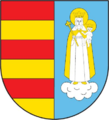                    XXVII Gminne Igrzyska Młodzieży Szkolnej                       pod Patronatem Wójta Gminy Kamionka Wielka –                                 Królowa Górna, dnia 01 czerwca 2023 roku                                                              -----------------------------------------------------------------                   XXVII Gminne Igrzyska Młodzieży Szkolnej                       pod Patronatem Wójta Gminy Kamionka Wielka –                                 Królowa Górna, dnia 01 czerwca 2023 roku                                                              -----------------------------------------------------------------                   XXVII Gminne Igrzyska Młodzieży Szkolnej                       pod Patronatem Wójta Gminy Kamionka Wielka –                                 Królowa Górna, dnia 01 czerwca 2023 roku                                                              -----------------------------------------------------------------                   XXVII Gminne Igrzyska Młodzieży Szkolnej                       pod Patronatem Wójta Gminy Kamionka Wielka –                                 Królowa Górna, dnia 01 czerwca 2023 roku                                                              -----------------------------------------------------------------                   XXVII Gminne Igrzyska Młodzieży Szkolnej                       pod Patronatem Wójta Gminy Kamionka Wielka –                                 Królowa Górna, dnia 01 czerwca 2023 roku                                                              -----------------------------------------------------------------                   XXVII Gminne Igrzyska Młodzieży Szkolnej                       pod Patronatem Wójta Gminy Kamionka Wielka –                                 Królowa Górna, dnia 01 czerwca 2023 roku                                                              -----------------------------------------------------------------                   XXVII Gminne Igrzyska Młodzieży Szkolnej                       pod Patronatem Wójta Gminy Kamionka Wielka –                                 Królowa Górna, dnia 01 czerwca 2023 roku                                                              -----------------------------------------------------------------                   XXVII Gminne Igrzyska Młodzieży Szkolnej                       pod Patronatem Wójta Gminy Kamionka Wielka –                                 Królowa Górna, dnia 01 czerwca 2023 roku                                                              -----------------------------------------------------------------                   XXVII Gminne Igrzyska Młodzieży Szkolnej                       pod Patronatem Wójta Gminy Kamionka Wielka –                                 Królowa Górna, dnia 01 czerwca 2023 roku                                                              -----------------------------------------------------------------                   XXVII Gminne Igrzyska Młodzieży Szkolnej                       pod Patronatem Wójta Gminy Kamionka Wielka –                                 Królowa Górna, dnia 01 czerwca 2023 roku                                                              -----------------------------------------------------------------                   XXVII Gminne Igrzyska Młodzieży Szkolnej                       pod Patronatem Wójta Gminy Kamionka Wielka –                                 Królowa Górna, dnia 01 czerwca 2023 roku                                                              -----------------------------------------------------------------                   XXVII Gminne Igrzyska Młodzieży Szkolnej                       pod Patronatem Wójta Gminy Kamionka Wielka –                                 Królowa Górna, dnia 01 czerwca 2023 roku                                                              -----------------------------------------------------------------                   XXVII Gminne Igrzyska Młodzieży Szkolnej                       pod Patronatem Wójta Gminy Kamionka Wielka –                                 Królowa Górna, dnia 01 czerwca 2023 roku                                                              -----------------------------------------------------------------                   XXVII Gminne Igrzyska Młodzieży Szkolnej                       pod Patronatem Wójta Gminy Kamionka Wielka –                                 Królowa Górna, dnia 01 czerwca 2023 roku                                                              -----------------------------------------------------------------                   XXVII Gminne Igrzyska Młodzieży Szkolnej                       pod Patronatem Wójta Gminy Kamionka Wielka –                                 Królowa Górna, dnia 01 czerwca 2023 roku                                                              -----------------------------------------------------------------                   XXVII Gminne Igrzyska Młodzieży Szkolnej                       pod Patronatem Wójta Gminy Kamionka Wielka –                                 Królowa Górna, dnia 01 czerwca 2023 roku                                                              -----------------------------------------------------------------ZZESTAWIENIE ZBIORCZE - SZKOŁY PODSTAWOWEZESTAWIENIE ZBIORCZE - SZKOŁY PODSTAWOWEZESTAWIENIE ZBIORCZE - SZKOŁY PODSTAWOWEZESTAWIENIE ZBIORCZE - SZKOŁY PODSTAWOWEZESTAWIENIE ZBIORCZE - SZKOŁY PODSTAWOWEZESTAWIENIE ZBIORCZE - SZKOŁY PODSTAWOWEZESTAWIENIE ZBIORCZE - SZKOŁY PODSTAWOWEZESTAWIENIE ZBIORCZE - SZKOŁY PODSTAWOWEZESTAWIENIE ZBIORCZE - SZKOŁY PODSTAWOWEZESTAWIENIE ZBIORCZE - SZKOŁY PODSTAWOWEZESTAWIENIE ZBIORCZE - SZKOŁY PODSTAWOWEZESTAWIENIE ZBIORCZE - SZKOŁY PODSTAWOWEZESTAWIENIE ZBIORCZE - SZKOŁY PODSTAWOWEZESTAWIENIE ZBIORCZE - SZKOŁY PODSTAWOWEZESTAWIENIE ZBIORCZE - SZKOŁY PODSTAWOWEZESTAWIENIE ZBIORCZE - SZKOŁY PODSTAWOWEZESTAWIENIE ZBIORCZE - SZKOŁY PODSTAWOWEZESTAWIENIE ZBIORCZE - SZKOŁY PODSTAWOWEZESTAWIENIE ZBIORCZE - SZKOŁY PODSTAWOWEZESTAWIENIE ZBIORCZE - SZKOŁY PODSTAWOWEZESTAWIENIE ZBIORCZE - SZKOŁY PODSTAWOWEZESTAWIENIE ZBIORCZE - SZKOŁY PODSTAWOWEZESTAWIENIE ZBIORCZE - SZKOŁY PODSTAWOWEZESTAWIENIE ZBIORCZE - SZKOŁY PODSTAWOWEZESTAWIENIE ZBIORCZE - SZKOŁY PODSTAWOWEZESTAWIENIE ZBIORCZE - SZKOŁY PODSTAWOWEZESTAWIENIE ZBIORCZE - SZKOŁY PODSTAWOWEZESTAWIENIE ZBIORCZE - SZKOŁY PODSTAWOWEKlasaKonkurencjaKamionka Wielka 1Kamionka Wielka 1Kamionka Wielka 1Królowa GórnaKrólowa GórnaKrólowa GórnaKrólowa GórnaKamionka Wielka 2Kamionka Wielka 2Kamionka Wielka 2Kamionka Wielka 2BoguszaBoguszaBoguszaJamnicaJamnicaJamnicaMystkówMystkówMystkówMszalnicaMszalnicaMszalnicaKrólowa PolskaKrólowa PolskaKrólowa PolskaKlasaKonkurencjaDZCHrazemrazemDZCHrazemrazemDZCHrazemDZCHrazemDZCHrazemDZCHrazemDZCHrazemDZCHrazemICROSS4960109109514293931934535235519537263289138428043640IRzut pił. palantową21204141282755558253324832226282120418142241721IICROSS4464108108653297973156874723701344575449103231336211940IIRzut pił. palantową242751512322454513233615112615233832154789177714IIICROSS49571061066374343392463292857424183444185424183473178IIIRzut pił. palantową19173636192140401017271010204242825224724194326733IVCROSS61389999224163631330433023533935745655111415394362662IVRzut pił. palantową21223232619454512263851722152136311950102131161127VCROSS393170704152939352429502777404444362105324981504999VRzut pił. palantową221840402512373757121821392262882533161531213051VICROSS64521161165422767644489215294420456536498534417533942VIRzut pił. lekarską2923525211132424231942211132626522223451416309615VIICROSS5247999942549696232750384078202141304575515210342951VIIRzut pił. lekarską241640401731484811233426164213162913122512203920323VIIICROSS607013013054459999352560304171000443781393574184260VIIIRzut pił. lekarską30225252273057571492391524000181432251742112738RAZEM:RAZEM:60856411721172511500101110113054177224003237233103656755405161056417457874365329694Sztafeta IV-VIIISztafeta IV-VIII303030252525255555353535101010202020454545151515Sztafeta IV-VIIISztafeta IV-VIII303030252525255555353535101010202020454545151515PUNKTACJA OGÓŁEMPUNKTACJA OGÓŁEM1202120212021036103610361036727727727727758758758685685685107610761076919919919709709709PUNKTACJA OGÓŁEMPUNKTACJA OGÓŁEM1202120212021036103610361036727727727727758758758685685685107610761076919919919709709709PUNKTACJA OGÓŁEMPUNKTACJA OGÓŁEM1202120212021036103610361036727727727727758758758685685685107610761076919919919709709709MIEJSCEMIEJSCE11133336666555888222444777MIEJSCEMIEJSCE11133336666555888222444777